                            РОССИЙСКАЯ ФЕДЕРАЦИЯ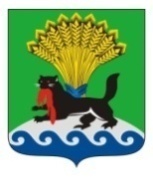                                                    ИРКУТСКАЯ ОБЛАСТЬ                        ИРКУТСКОЕ РАЙОННОЕ МУНИЦИПАЛЬНОЕ ОБРАЗОВАНИЕ                          АДМИНИСТРАЦИЯ                        ПОСТАНОВЛЕНИЕот «_06____»_08___ 2021 г.			                            №__411_______В соответствии со статьями 129, 133, 135, 144, 145 Трудового кодекса Российской Федерации, статьей 86 Бюджетного кодекса Российской Федерации, статьями 15, 53 Федерального закона от 06.10.2003 № 131-ФЗ «Об общих принципах организации местного самоуправления в Российской Федерации», на основании распоряжения администрации Иркутского районного муниципального образования от 29.05.2019 № 35 «Об утверждении Положения об отделе развития физической культуры, массового спорта и молодежной политики Комитета по социальной политике администрации Иркутского районного муниципального образования и должностных инструкций»,   руководствуясь статьями 39, 45, 54 Устава Иркутского районного муниципального образования, администрация Иркутского районного муниципального образования ПОСТАНОВЛЯЕТ:1. Внести в постановление администрации Иркутского районного муниципального образования от 05.12.2018 № 546 «Об утверждении Положения о порядке определения размера кратного отношения должностных окладов руководителей муниципальных  учреждений дополнительного образования и муниципального казенного учреждения культуры «Межпоселенческая районная библиотека» Иркутского районного
 муниципального образования, находящихся в ведении отдела культуры, физической культуры и спорта Комитета по социальной политике  администрации Иркутского районного муниципального образования, к средней заработной плате работников основного персонала возглавляемых ими муниципальных учреждений Иркутского районного муниципального образования» (далее – постановление) следующие изменения: наименование постановления изложить в следующей редакции:
          «Об утверждении Положения о порядке определения размера кратного отношения должностных окладов руководителей муниципальных  учреждений дополнительного образования и муниципального казенного учреждения культуры «Межпоселенческая районная библиотека» Иркутского районного муниципального образования, находящихся в ведении отдела культуры Комитета по социальной политике  администрации Иркутского районного муниципального образования, к средней заработной плате работников основного персонала возглавляемых ими муниципальных учреждений Иркутского районного муниципального образования»;по тексту постановления и приложения к нему слова «отдел культуры, физической культуры и спорта Комитета по социальной политике администрации Иркутского районного муниципального образования» заменить словами «отдел культуры Комитета по социальной политике администрации Иркутского районного муниципального образования». 2. Отделу по организации делопроизводства и работе с обращениями граждан организационно-контрольного управления администрации Иркутского районного муниципального образования внести в оригинал постановления информацию о внесении изменений в правовой акт.3. Опубликовать настоящее постановление в газете «Ангарские огни», разместить  в   информационно-телекоммуникационной   сети  «Интернет»  наофициальном   сайте   Иркутского   районного   муниципального  
образования: www.irkraion.ru.4. Контроль исполнения настоящего постановления возложить на первого заместителя Мэра района.Исполняющий обязанности Мэра  района                                                  И.В. Жук                                                                                    ЛИСТ СОГЛАСОВАНИЯпроекта постановления администрацииО внесении изменений в постановление администрации Иркутского районного муниципального образования от 05.12.2018 № 546  «Об утверждении Положения о порядке определения размера кратного отношения должностных окладов руководителей муниципальных  учреждений дополнительного образования и муниципального казенного учреждения культуры «Межпоселенческая районная библиотека» Иркутского районного муниципального образования, находящихся в ведении отдела культуры, физической культуры и спорта Комитета по социальной политике  администрации Иркутского районного муниципального образования, к средней заработной плате работников основного персонала возглавляемых ими муниципальных учреждений Иркутского районного муниципального образованияСписок рассылки:1.  Отдел культуры – 1 экз.2. УУи ИС – 1 экз3. Экономическое управление – 1 экзО внесении изменений в постановление администрации Иркутского районного муниципального образования от 05.12.2018 № 546  «Об утверждении Положения о порядке определения размера кратного отношения должностных окладов руководителей муниципальных  учреждений дополнительного образования и муниципального казенного учреждения культуры «Межпоселенческая районная библиотека» Иркутского районного муниципального образования, находящихся в ведении отдела культуры, физической культуры и спорта Комитета по социальной политике  администрации Иркутского районного муниципального образования, к средней заработной плате работников основного персонала возглавляемых ими муниципальных учреждений Иркутского районного муниципального образования»ПОДГОТОВИЛ:Начальник отдела культуры«__»_________ 2021 г.ВИЗА СОГЛАСОВАНИЯ:Председатель комитета по социальной политике«___»_________2021 г.Руководитель аппарата -начальник ОКУ«__»_________ 2021 г.   Начальник правового управления«__»_________ 2021 г.Начальник экономического управления«____»________2021 г.                                       О.В. КонторскихЕ.В. Михайлова                           С.В. БазиковаД.М. ОстапенкоА.В. Орлова